Chapter 6:Data Analytics with Artificial IntelligenceData Analytics with Artificial Intelligence - Unleashing Insights in the Digital AgeI. IntroductionIn the rapidly evolving digital age, the symbiotic relationship between data analytics and artificial intelligence has emerged as a powerful force that drives innovation and transformation across industries. The book series "Data Analytics with Artificial Intelligence" delves deep into this dynamic and essential union, uncovering the potential for harnessing data-driven insights with the help of AI technologies.A. Overview of the Chapter's ContentThe book series "Data Analytics with Artificial Intelligence - Unleashing Insights in the Digital Age" explores the vital relationship between data analytics and artificial intelligence (AI). The introductory chapter emphasizes the significance of data analytics in the AI era, highlighting its role as the backbone of AI systems for informed decision-making. The subsequent chapters delve into various aspects of data analytics, including machine learning techniques, predictive analytics, anomaly detection, automated decision-making, ethical considerations, and future challenges. Readers are exposed to supervised and unsupervised learning algorithms, real-world applications, and ethical concerns, preparing them to leverage AI-driven data analytics responsibly in diverse industries.B. Significance of data Analytics in AIThe integration of AI and data analytics has transformed organizations by facilitating data-driven decisions, advanced insights, and operational efficiency. This relationship dates back to early AI research, where data became crucial for training algorithms, and it gained momentum alongside improved computing and storage capacities. Machine learning and deep learning solidified this bond, enabling accurate and rapid analysis of vast datasets. This synergy empowers decision-making, trend prediction, and personalization through historical and real-time data analysis, aiding in strategic planning, risk identification, and customer satisfaction. Real-time processing aids agile responses in areas like fraud detection, while AI's data-handling prowess tackles large and complex datasets. Ongoing learning ensures relevance and accuracy in dynamic environments, aiding problem-solving and fostering competitive advantage. Ultimately, this alliance redefines data-driven decision-making, driving innovation and optimization for success in today's data-centric landscape.II. Machine Learning for Data Analytics:Machine learning.Machine learning is a subset of artificial intelligence that focuses on the development of algorithms and models that enable computers to learn and make predictions or take actions without being explicitly programmed. It is a powerful tool in the field of data analytics, as it allows us to extract valuable insights and make accurate predictions from large and complex datasets.The role of machine learning in data analytics is to uncover patterns, relationships, and trends in data that may not be apparent through traditional statistical analysis. By leveraging the power of computational algorithms, machine learning algorithms can process vast amounts of data and identify hidden patterns or structures that can be used to make informed decisions.Machine learning algorithms learn from data through a process called training. During the training phase, a model is exposed to a large amount of labeled or unlabeled data, which serves as examples or input for the algorithm. The algorithm then analyzes the data and automatically identifies patterns, correlations, and dependencies.Types of machine learningThere are several types of machines learning algorithms, including supervised learning, unsupervised learning, and reinforcement learning. We shall look at these algorithms in details. Supervised learningSupervised learning is a machine learning technique where the algorithm learns from labeled data to make predictions or classify new, unseen data. It involves training a model on a dataset where each example is associated with a known output or target variable. Here's an overview of popular supervised learning algorithms and their applications:1. Linear Regression:Linear regression is a simple and widely used algorithm for regression problems.It assumes a linear relationship between the input variables and the target variable.The algorithm learns the coefficients of a linear equation to make predictions.Applications: Predicting house prices based on features like size and location, forecasting sales based on historical data, predicting stock prices based on economic indicators.2. Decision Trees:Decision trees are versatile and intuitive algorithms that can handle both classification and regression tasks.They create a tree-like model of decisions and their possible consequences.The algorithm splits the data based on feature conditions and learns decision rules.Applications: Classifying emails as spam or non-spam based on features like subject and content, predicting customer churn based on demographic and behavioral characteristics, diagnosing diseases based on symptoms and medical history.3. Support Vector Machines (SVM):SVM is a powerful algorithm for both classification and regression tasks.It aims to find a hyperplane that best separates or fits the data points.The algorithm maximizes the margin between the classes to achieve good generalization.Applications: Classifying images into different categories (e.g., cats vs. dogs) based on pixel values, predicting stock market trends (up or down) based on financial indicators, sentiment analysis of customer reviews (positive or negative).These algorithms are applied in data analytics to solve classification and regression problems:1. Classification Problems:In classification problems, the goal is to assign a categorical label or class to new data.Supervised learning algorithms analyze the labeled training data to learn decision boundaries or rules.The trained models can then classify unseen data into different categories or classes.Examples: Sentiment analysis, spam detection, disease diagnosis, customer segmentation based on demographic data.2. Regression Problems:In regression problems, the goal is to predict a continuous numerical value.Supervised learning algorithms analyze the input-output relationship in the training data to learn a function.The trained models can then make predictions on new data.Examples: Predicting house prices, forecasting sales, estimating the lifespan of machinery based on usage data.Real-world examples of supervised learning in areas like customer segmentation or churn prediction:1. Customer Segmentation:Supervised learning algorithms can analyze customer data, such as demographics, purchase history, and browsing behavior, to segment customers into distinct groups.These segments can be used for targeted marketing, personalized recommendations, or understanding customer preferences.2. Churn Prediction:Supervised learning algorithms can analyze historical customer data and predict the likelihood of customer churn (i.e., discontinuing the use of a product or service).By identifying customers at risk of churn, businesses can take proactive measures to retain them, such as offering personalized incentives or improving customer service.3. Fraud Detection:Supervised learning algorithms can learn patterns from labeled data related to fraudulent activities.They can then analyze new transactions or activities and identify potential fraud cases, helping businesses prevent financial losses.These examples demonstrate how supervised learning algorithms can be applied in various domains to solve classification and regression problems, enabling organizations to make data-driven decisions and gain valuable insights.Unsupervised learningUnsupervised learning is a branch of machine learning where algorithms analyze unlabeled data to uncover hidden patterns, structures, or relationships. Unlike supervised learning, there are no predefined output labels or target variables. Here's an overview of unsupervised learning algorithms and their applications:1. Clustering:Clustering algorithms group similar data points together based on their characteristics or proximity.The algorithms aim to find natural clusters in the data without prior knowledge of the classes or labels.Common clustering algorithms include k-means, hierarchical clustering, and DBSCAN.Applications: Customer segmentation based on purchasing behavior or demographics, grouping documents by topics, image segmentation in computer vision, identifying distinct groups in social network analysis.2. Dimensionality Reduction:Dimensionality reduction techniques aim to reduce the number of features or variables in the data while preserving the most important information.These algorithms transform high-dimensional data into a lower-dimensional representation.Principal Component Analysis (PCA) and t-SNE (t-distributed Stochastic Neighbor Embedding) are popular dimensionality reduction techniques.Applications: Visualizing high-dimensional data in 2D or 3D, feature extraction for machine learning, reducing noise or redundancy in data, compressing data for storage or efficient processing.Unsupervised learning algorithms have several applications in data analytics:1. Customer Segmentation:Unsupervised learning algorithms can group customers based on their behavior, preferences, or demographics.By identifying distinct customer segments, businesses can tailor their marketing strategies, personalize recommendations, or customize products and services.2. Anomaly Detection:Unsupervised learning algorithms can identify abnormal or anomalous behavior in data.They learn patterns from normal data and flag instances that deviate significantly from those patterns.Anomaly detection is useful for fraud detection, network intrusion detection, equipment failure prediction, or any situation where unusual events need to be identified. We shall look into Anomaly detection in details later in this chapter.3. Market Basket Analysis:Unsupervised learning algorithms can analyze transactional data to uncover associations or relationships between items.They identify frequently co-occurring items in transactions, which can help businesses understand customer purchasing behavior, optimize product placement, or generate recommendations.Unsupervised learning can uncover hidden patterns or structures in data:1. Image Clustering:Unsupervised learning algorithms can group similar images together without any prior knowledge of the image categories.For example, clustering algorithms can automatically group images of landscapes, animals, or people based on their visual similarities.2. Topic Modeling:Unsupervised learning algorithms can analyze text documents and uncover underlying topics or themes.By clustering similar documents based on their content, topic modeling algorithms can identify hidden topics in large text collections.3. Anomaly Detection in Network Traffic:Unsupervised learning algorithms can analyze network traffic data and detect unusual patterns that may indicate network attacks or abnormal behavior.These examples demonstrate how unsupervised learning algorithms can uncover hidden patterns, structures, or anomalies in data, providing valuable insights and enabling data-driven decision-making in various domains.Reinforcement learning:Reinforcement learning is a type of machine learning where an agent learns to interact with an environment to maximize rewards or minimize penalties. It involves the concept of learning through trial and error to optimize decision-making processes. Here's an overview of reinforcement learning and its applications in data analytics:Reinforcement learning:Reinforcement learning is inspired by the concept of how humans and animals learn from feedback and rewards in their environment.In reinforcement learning, an agent interacts with an environment and takes actions to achieve a specific goal.The agent receives feedback in the form of rewards or penalties based on its actions and learns to take actions that maximize cumulative rewards over time.The goal of reinforcement learning is to learn an optimal policy, which is a mapping from states to actions, to maximize long-term rewards.Learning through trial and error:Reinforcement learning agents learn through trial and error by exploring different actions and observing the outcomes.Initially, the agent explores the environment by taking random or exploratory actions.As it receives feedback in the form of rewards or penalties, the agent adjusts its strategy and gradually learns to associate actions with higher rewards and better outcomes.Reinforcement learning algorithms employ techniques like value functions, policy gradients, or Monte Carlo simulations to estimate the value of state-action pairs and guide the learning process.Real-world applications:1. Dynamic Pricing:Reinforcement learning can be used to optimize pricing strategies in dynamic and uncertain market environments.The agent learns to adjust prices based on factors like demand, competition, and market conditions to maximize profits or revenue.By continuously learning from customer responses and market dynamics, the agent can adapt its pricing strategy in real-time.2. Portfolio Optimization:Reinforcement learning can optimize investment portfolios by learning to allocate assets based on market conditions and expected returns.The agent learns to make decisions on buying, selling, or holding assets to maximize long-term portfolio performance.By considering factors like risk, volatility, and historical market data, reinforcement learning can improve portfolio management strategies.3. Resource Allocation:Reinforcement learning can optimize resource allocation in various domains, such as energy management or traffic control.The agent learns to allocate resources efficiently to achieve specific objectives, such as minimizing energy consumption or optimizing traffic flow.By learning from real-time data and feedback, reinforcement learning can adapt its resource allocation strategies to changing conditions.4. Game Playing:Reinforcement learning has been successfully applied to game playing, including complex games like chess, Go, or video games.The agent learns to make strategic decisions and improve its gameplay through trial and error, playing against opponents or simulations.Reinforcement learning algorithms have achieved impressive results in game playing, surpassing human performance in some cases.These real-world applications demonstrate how reinforcement learning can optimize decision-making processes in dynamic and complex environments. By learning from trial and error, reinforcement learning agents can adapt to changing conditions and find optimal strategies to achieve specific goals in data analytics and various domains.Once a machine learning model is trained, it can be used to make predictions or generate insights on new, unseen data. The model generalizes the patterns it has learned from the training data and applies them to new inputs. This process is known as inference or prediction. By analyzing new data, the model can provide valuable predictions, classifications, or recommendations.Relationship between Machine Learning and Data AnalyticsMachine learning and data analytics are closely related fields that complement each other and work together to extract meaningful insights and make informed decisions from data.Data analytics is the process of examining and interpreting data to uncover patterns, relationships, and trends. It involves collecting, cleaning, and analyzing data using various statistical and computational techniques to gain insights and extract valuable information.Machine learning, on the other hand, is a subset of artificial intelligence that focuses on the development of algorithms and models that enable computers to learn and make predictions or take actions without being explicitly programmed. It leverages statistical techniques and computational power to automatically identify patterns and relationships in data.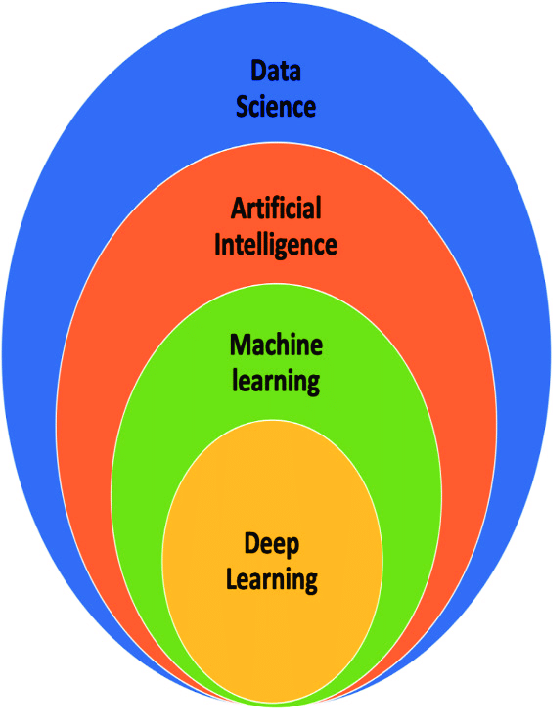 Fig. 1.0 Relationship between data science and machine learning.The relationship between machine learning and data analytics can be understood as follows:Enhancing Data Analysis: Machine learning techniques can enhance the capabilities of data analytics by providing powerful tools to analyze large and complex datasets. Machine learning algorithms can handle massive amounts of data and identify hidden patterns or structures that may not be easily detectable through traditional data analysis methods.Predictive Analytics: Machine learning algorithms are often used in predictive analytics, which involves using historical data to make predictions about future outcomes. By analyzing past data, machine learning models can learn patterns and relationships and then apply this knowledge to make accurate predictions on new data. Predictive analytics can help businesses forecast customer behavior, demand, market trends, and more.Pattern Recognition: Machine learning algorithms excel in pattern recognition tasks, which are essential in data analytics. These algorithms can automatically identify and extract patterns from large datasets, enabling businesses to understand customer preferences, market segments, fraud detection, anomaly detection, and other valuable insights.Automation of Data Analysis: Machine learning algorithms can automate various aspects of data analysis, saving time and effort for data analysts. These algorithms can learn from labeled or unlabeled data and perform tasks such as data cleaning, feature selection, and data preprocessing automatically. This automation allows data analysts to focus on higher-level analysis and decision-making.Iterative Learning and Improvement: Machine learning models can continuously learn and improve over time by iteratively analyzing new data. This iterative learning process enables the models to adapt to changing patterns and dynamics in the data. As more data becomes available, machine learning algorithms can update their knowledge and provide more accurate insights.Challenges in machine learning for data analyticsApplying machine learning in data analytics poses several challenges that need to be addressed to ensure reliable and ethical results. Here are some key challenges and potential solutions:1. Bias in Data and Models:Bias can occur in both the data used for training machine learning models and the models themselves, leading to unfair or discriminatory outcomes.Biased training data can reflect historical biases or inequalities, which can perpetuate discriminatory decisions.Solutions: Collecting diverse and representative training data, implementing fairness-aware algorithms that mitigate bias, conducting rigorous fairness assessments, and promoting transparency and accountability in the development and deployment of models.2. Interpretability and Explain-ability:Many machine learning algorithms, such as deep neural networks, can be difficult to interpret, making it challenging to understand and trust the decision-making process.In certain domains, such as healthcare or finance, interpretability is crucial for regulatory compliance and stakeholder acceptance.Solutions: Developing explainable AI techniques to provide insights into how models arrive at decisions, incorporating interpretability methods like feature importance analysis or rule extraction, and adopting model-agnostic interpretability approaches.3. Scalability and Efficiency:As datasets continue to grow in size and complexity, scalability becomes a significant challenge in machine learning for data analytics.Training large models on massive datasets can be computationally intensive and time-consuming, hindering real-time or near-real-time decision-making.Solutions: Developing distributed and parallel computing frameworks for efficient training and inference, optimizing algorithms for scalability, and leveraging hardware acceleration like GPUs or specialized processors.4. Data Quality and Preprocessing:Data used for machine learning must be of high quality, well-structured, and free from noise, missing values, or outliers.Real-world data often contains inconsistencies, errors, or missing values, requiring preprocessing and data cleaning efforts.Solutions: Implementing data quality assurance processes, performing thorough data preprocessing and cleaning, utilizing imputation techniques for missing values, and conducting exploratory data analysis to understand data characteristics.5. Ethical and Privacy Concerns:Machine learning models can unintentionally violate privacy or ethical standards, especially when dealing with sensitive personal data.There is a risk of unintended consequences, such as perpetuating discrimination or breaching privacy regulations.Solutions: Incorporating privacy-preserving techniques like differential privacy, ensuring compliance with data protection regulations (e.g., GDPR), conducting ethical impact assessments, and promoting ethical guidelines and standards for machine learning practitioners.Ongoing research efforts are dedicated to addressing these challenges in machine learning for data analytics. Researchers are actively exploring methods for bias detection and mitigation, developing interpretable machine learning techniques, advancing distributed computing frameworks, improving data quality assessment and preprocessing techniques, and exploring ethical frameworks and guidelines for responsible machine learning.Ongoing research and advancements in machine learning for data analytics:Recent advancements in machine learning for data analytics have contributed to significant improvements in accuracy, efficiency, and automation. Here are some key advancements and their potential impact:1. Deep Learning:Deep learning, a subset of machine learning, focuses on training artificial neural networks with multiple layers.Deep learning has achieved remarkable success in areas such as computer vision, natural language processing, and speech recognition.The ability of deep learning models, such as convolutional neural networks (CNNs) and recurrent neural networks (RNNs), to automatically learn hierarchical representations from raw data has revolutionized many data analytics tasks.Applications: Image and video analysis, text generation and understanding, autonomous driving, healthcare diagnostics.2. Transfer Learning:Transfer learning enables the transfer of knowledge learned from one task or domain to another related task or domain.By leveraging pre-trained models and their learned representations, transfer learning reduces the need for large labeled datasets and speeds up the training process.Transfer learning has proven effective in scenarios where labeled data is scarce or costly to obtain.Applications: Image classification, object detection, sentiment analysis, natural language processing.3. Automated Machine Learning (AutoML):AutoML aims to automate the process of developing machine learning models, making it accessible to users with limited machine learning expertise.AutoML platforms automate tasks such as data preprocessing, feature selection, model selection, and hyperparameter tuning.AutoML helps streamline and accelerate the model development and deployment pipeline, allowing domain experts to focus on data interpretation and decision-making.Applications: Rapid prototyping of machine learning models, democratizing machine learning for non-experts, reducing the time and effort required for model development.Cutting-edge research and its potential impact:1. Generative Adversarial Networks (GANs):GANs are a class of deep learning models that can generate new data samples that mimic the characteristics of the training data.GANs have seen remarkable advancements in generating realistic images, videos, and audio.Their potential impact includes generating synthetic data for augmenting training sets, simulating real-world scenarios, and generating realistic content for creative industries.2. Explainable AI:The research focus on explainable AI aims to develop methods and techniques to make machine learning models more interpretable and explainable.Explainable AI research aims to address the "black box" nature of certain machine learning models, providing insights into how decisions are made.Explain-ability is crucial in critical domains such as healthcare, finance, and legal systems to ensure transparency, accountability, and regulatory compliance.3. Federated Learning:Federated learning enables collaborative model training across multiple devices or organizations without sharing raw data.It allows data to remain decentralized while collectively learning a shared model.Federated learning has the potential to address privacy concerns and enable collaborative data analysis in scenarios where data cannot be shared due to regulatory, security, or confidentiality reasons.These advancements and ongoing research efforts in machine learning for data analytics continue to push the boundaries of what is possible and hold significant potential for solving complex problems, improving accuracy, efficiency, and interpretability, and enabling broader adoption of machine learning in diverse domains.III. Predictive Analytics:A. Introduction to Predictive Analytics:Predictive analytics is a data analytics technique that leverages historical data and statistical modeling to make informed predictions about future outcomes. Its significance lies in enabling data-driven decision-making by providing valuable insights into future trends, behaviors, and events. By analyzing past data and identifying patterns and correlations, predictive analytics empowers organizations to anticipate potential outcomes, assess risks, and optimize their strategies for greater success.B. Traditional Statistical Modeling Techniques:Predictive analytics relies on a range of classical statistical modeling techniques to make accurate predictions about future outcomes. Three widely used methods in predictive analytics are linear regression, time series analysis, and logistic regression.1. Linear Regression:Linear regression is a fundamental statistical technique used to model the relationship between a dependent variable and one or more independent variables. It assumes a linear relationship between the variables and aims to find the best-fit line that minimizes the sum of squared errors. Linear regression is particularly useful when analyzing continuous data and making predictions based on the relationship between variables. It is relatively simple to implement and interpret, making it a popular choice for predictive modeling. However, linear regression has limitations when dealing with complex and non-linear relationships between variables. Additionally, it may not be suitable for datasets with outliers or when the underlying assumptions of the model are violated.2. Time Series Analysis:Time series analysis focuses on modeling and forecasting data points collected over successive time intervals. It is widely used in various fields such as finance, economics, and weather forecasting. Time series models consider the temporal dependence between data points and aim to capture seasonality, trends, and other patterns in the data. Techniques like Autoregressive Integrated Moving Average (ARIMA) and Seasonal Autoregressive Integrated Moving Average (SARIMA) are commonly used in time series analysis. Time series models are well-suited for predicting trends and patterns in time-dependent data. However, they may face challenges in handling irregular and noisy data, and the accuracy of forecasts can deteriorate when data exhibits sudden changes or unexpected events.3. Logistic Regression:Logistic regression is a statistical method used for predicting binary outcomes, where the dependent variable takes on two possible values (e.g., yes or no, true or false). It estimates the probability of the binary outcome based on one or more independent variables. Logistic regression is widely applied in various domains, including healthcare, finance, and marketing, for tasks such as fraud detection, customer churn prediction, and medical diagnosis. It is relatively easy to interpret and computationally efficient. However, logistic regression assumes a linear relationship between the independent variables and the log-odds of the outcome, which may not always hold in real-world scenarios. Additionally, it may not be suitable for handling multiple classes or handling highly imbalanced datasets.Strengths and Limitations in Handling Complex and Large-Scale Datasets:These traditional statistical modeling techniques have their strengths and limitations when dealing with complex and large-scale datasets. Linear regression and logistic regression can be efficient and interpretable, but they may struggle with handling highly non-linear relationships and large volumes of data. Time series analysis is well-suited for temporal data, but it may face challenges when dealing with irregular and noisy datasets. For large-scale datasets, computational efficiency becomes crucial. Linear regression and logistic regression are generally faster and require less computational resources compared to some advanced machine learning algorithms. However, they may not be able to capture complex patterns and relationships present in large and high-dimensional datasets.In recent years, the advent of advanced machine learning algorithms, such as ensemble methods, deep learning, and support vector machines, has addressed some of the limitations of traditional statistical modeling techniques. These advanced techniques have shown promising results in handling complex and large-scale datasets, providing more accurate predictions and insights in various predictive analytics tasks. As the field of predictive analytics continues to evolve, a combination of traditional statistical techniques and modern machine learning approaches will play a pivotal role in enhancing the accuracy and efficiency of predictive models.C. Integration of AI in Predictive Analytics:The integration of AI techniques, such as deep learning and ensemble modeling, has significantly enhanced the capabilities of predictive analytics, enabling more accurate, flexible, and scalable predictions. These AI-driven approaches offer several advantages over traditional statistical modeling techniques, making them a powerful tool in the data scientist's toolkit.1. Deep Learning:Deep learning is a subset of machine learning that leverages artificial neural networks to model complex patterns and relationships within data. It excels in tasks involving unstructured data, such as images, text, and speech. In predictive analytics, deep learning algorithms can automatically learn feature representations from raw data, eliminating the need for extensive feature engineering. This ability allows deep learning models to discover intricate patterns and hidden insights in the data that may be challenging to capture using traditional methods. As a result, deep learning has demonstrated exceptional performance in various predictive tasks, such as image recognition, natural language processing, and time-series forecasting.2. Ensemble Modeling:Ensemble modeling involves combining multiple individual models to create a more robust and accurate predictive model. Ensemble methods, such as Random Forests and Gradient Boosting Machines (GBM), are commonly used in predictive analytics to improve model performance. By aggregating predictions from diverse models, ensemble methods can reduce overfitting and provide more reliable predictions. They are particularly useful in situations where individual models may have limitations or biases. Ensemble modeling also allows for parallel computation, leading to faster predictions and scalable solutions for large datasets.Advantages of AI-Driven Approaches in Predictive Analytics:Accuracy: AI techniques, especially deep learning and ensemble modeling, can handle complex and high-dimensional data, leading to more accurate predictions. Deep learning models can learn intricate patterns, while ensemble methods leverage the collective intelligence of multiple models, reducing biases and errors, resulting in superior predictive accuracy.Flexibility: AI-driven approaches offer greater flexibility in capturing non-linear and non-parametric relationships in the data. They are not constrained by the assumptions of traditional statistical models, allowing them to adapt and perform well in diverse data scenarios. Deep learning models, for example, can automatically adjust their internal representations based on the data, making them more versatile and adaptable to different tasks.Scalability: AI techniques are highly scalable, making them suitable for large and complex datasets. Deep learning models can efficiently process large amounts of unstructured data using parallel computing on GPUs (Graphics Processing Units). Ensemble methods, on the other hand, can distribute computations across multiple processors, enabling faster processing times and efficient use of computational resources.Feature Learning: Deep learning models can learn relevant features directly from raw data, reducing the need for manual feature engineering. This capability is especially valuable when dealing with high-dimensional data or unstructured data, as it saves time and effort while improving model performance.Transfer Learning: AI-driven approaches, particularly in deep learning, can leverage pre-trained models on large datasets and transfer knowledge to new domains with limited labeled data. Transfer learning enables the application of AI models in scenarios where obtaining sufficient labeled data might be challenging or expensive.D. Applications of Predictive Analytics:Predictive analytics finds widespread applications across various industries, driving data-driven decision-making and delivering valuable insights to optimize processes, improve customer experiences, and enhance overall business performance. Here are some examples of predictive analytics applications in different sectors:1. Healthcare:Patient Readmission Prediction: Predictive analytics can analyze patient data to forecast the likelihood of readmission, allowing healthcare providers to take proactive measures to reduce readmission rates and improve patient outcomes.Disease Diagnosis: Predictive models can assist in early disease detection and diagnosis by analyzing patient symptoms, medical history, and genetic data, leading to timely interventions and improved treatment plans.Drug Response Prediction: Predictive analytics helps determine individual patient responses to medications, enabling personalized medicine and reducing adverse reactions.2. Finance:Credit Risk Assessment: Predictive analytics is used to evaluate creditworthiness and predict default risk, enabling banks and financial institutions to make informed lending decisions and manage risk effectively.Fraud Detection: Predictive models can identify unusual patterns or behaviors in transactions, enabling real-time fraud detection and prevention in banking and payment systems.Stock Market Prediction: Predictive analytics is employed to forecast stock price movements and market trends, aiding investors in making informed investment decisions.3. E-commerce and Retail:Sales Forecasting: Predictive analytics models can analyze historical sales data, seasonal patterns, and external factors to predict future sales, assisting retailers in optimizing inventory and supply chain management.Customer Lifetime Value Prediction: Predictive models help estimate the potential lifetime value of customers, allowing businesses to target high-value customers and implement personalized marketing strategies.Product Recommendation: Predictive analytics powers recommendation systems that suggest products to customers based on their browsing history, purchase behavior, and preferences, enhancing the overall shopping experience.4. Manufacturing:Equipment Failure Prediction: Predictive analytics can analyze sensor data and machine metrics to forecast equipment failures, enabling proactive maintenance and reducing downtime.Supply Chain Optimization: Predictive models can anticipate demand fluctuations and optimize inventory levels, improving supply chain efficiency and reducing costs.5. Marketing and Advertising:Customer Churn Prediction: Predictive analytics helps identify customers at risk of churning, allowing businesses to implement retention strategies and improve customer loyalty.Ad Campaign Optimization: Predictive models can analyze customer demographics and behavior to optimize ad targeting and budget allocation, maximizing the return on investment (ROI) for marketing campaigns.Predictive analytics applications extend beyond these examples, as organizations in various industries continue to find innovative ways to leverage data to gain a competitive edge and deliver better products and services to their customers. By harnessing the power of predictive analytics, businesses can anticipate future trends, mitigate risks, and make data-driven decisions that lead to increased efficiency and improved customer satisfaction.E. Challenges and Considerations in Predictive Analytics:Predictive analytics brings immense value to organizations, but it also comes with several challenges and ethical considerations that require careful attention. Addressing these challenges and considerations is essential to ensure the accuracy, fairness, and ethical use of predictive models.1. Data Quality:Challenge: Predictive analytics heavily relies on the quality of the data used for modeling. Inaccurate, incomplete, or biased data can lead to unreliable predictions and erroneous decisions.Consideration: Organizations must invest in data quality management, ensuring data accuracy, consistency, and completeness. Data cleansing, validation, and standardization processes are essential to maintain high-quality data.2. Feature Engineering:Challenge: Feature engineering is the process of selecting, transforming, and creating relevant features from the data to improve model performance. It can be time-consuming and requires domain expertise.Consideration: Data scientists must carefully curate and engineer features, avoiding data leakage and ensuring that the selected features are meaningful and not redundant.3. Overfitting:Challenge: Overfitting occurs when a predictive model performs exceptionally well on the training data but fails to generalize to new, unseen data. This can result in inaccurate predictions and loss of model validity.Consideration: Regularization techniques, cross-validation, and proper training and testing data splitting are used to mitigate overfitting. Data scientists must strike a balance between model complexity and generalization ability.4. Ethical Considerations:Challenge: Predictive models can inadvertently perpetuate existing biases present in the data, leading to unfair or discriminatory outcomes for certain groups.Consideration: Ethical considerations are crucial when designing and deploying predictive models. Data scientists must actively identify and address biases in the data, employ fairness-aware algorithms, and prioritize the ethical implications of model outputs.5. Privacy Concerns:Challenge: Predictive analytics often involves the use of sensitive and personal data. Improper handling of such data can lead to privacy breaches and legal consequences.Consideration: Organizations must adopt robust data privacy measures, including data anonymization, encryption, access controls, and compliance with privacy regulations like GDPR and CCPA.6. Transparency and Explain-ability:Challenge: Complex predictive models, particularly those based on deep learning, are often considered "black boxes" due to their lack of interpretability. This raises concerns about the transparency of model decisions.Consideration: There is a growing demand for interpretable AI models. Techniques like LIME (Local Interpretable Model-agnostic Explanations) and SHAP (SHapley Additive exPlanations) can help provide explanations for individual predictions, enhancing model transparency.7. Human-in-the-Loop:Challenge: Relying solely on AI-driven predictions can lead to the exclusion of human judgment and expertise, overlooking valuable contextual knowledge.Consideration: Incorporating a human-in-the-loop approach allows human experts to validate, interpret, and make decisions based on the AI model's outputs, striking a balance between human intuition and AI-driven insights.IV. Anomaly Detection:Introduction to Anomaly Detection in Data Analytics:Anomaly detection is a technique used in data analytics to identify unusual patterns, outliers, or abnormalities in datasets. It involves detecting data points or instances that deviate significantly from the expected behavior or normal patterns. Anomalies are data points that are rare, inconsistent, or do not conform to the majority of the data.The role of anomaly detection is to separate normal or expected behavior from potentially suspicious or anomalous behavior. By identifying and flagging anomalies, data analysts can focus their attention on investigating these unusual instances, which may indicate important events, errors, fraud, or potential risks.The importance of anomaly detection lies in its ability to uncover events or patterns that are outside the norm. Here are a few examples of its significance in different domains:1. Fraud Detection:Anomaly detection plays a crucial role in fraud detection, where it helps identify fraudulent activities, transactions, or behaviors.By analyzing patterns of normal transactions and customer behavior, anomaly detection algorithms can flag instances that exhibit unusual or suspicious characteristics, such as unexpected transactions, abnormal spending patterns, or fraudulent account access.This helps financial institutions, e-commerce platforms, or insurance companies prevent financial losses and protect their customers.2. Network Intrusion Detection:Anomaly detection is vital in detecting network intrusions or cybersecurity threats.By monitoring network traffic, system logs, or user behavior, anomaly detection algorithms can identify anomalous patterns that may indicate malicious activities, unauthorized access attempts, or abnormal network traffic.This aids in timely detection and response to potential cyber threats, safeguarding the integrity and security of computer systems and networks.3. Equipment Failure Prediction:Anomaly detection is valuable in predictive maintenance and identifying potential equipment failures or malfunctions.By monitoring sensor data, equipment logs, or performance metrics, anomaly detection algorithms can identify deviations from normal operating conditions, abnormal readings, or unusual patterns.This enables proactive maintenance, reducing downtime, and avoiding costly equipment failures in industries such as manufacturing, healthcare, or transportation.Anomaly detection plays a critical role in various domains where identifying unusual patterns or outliers is essential for risk mitigation, fraud prevention, ensuring system reliability, and maintaining data integrity. By leveraging anomaly detection techniques, organizations can detect and respond to unusual events or behaviors, leading to improved security, efficiency, and decision-making.Statistical approaches for anomaly detection:Statistical approaches for anomaly detection utilize various techniques to identify anomalies by analyzing the statistical properties of the data. Here are a few commonly used statistical techniques:1. Z-score:The z-score, also known as the standard score, measures how many standard deviations a data point is away from the mean of the data.In anomaly detection, data points that fall beyond a certain threshold, typically a few standard deviations away from the mean, are considered anomalies.By calculating the z-score for each data point, anomalies can be identified based on their deviation from the expected mean and standard deviation.2. Mahalanobis Distance:The Mahalanobis distance is a statistical measure that quantifies the distance between a data point and the centroid of a distribution, taking into account the covariance structure of the data.Anomalies are identified as data points with high Mahalanobis distances, indicating that they are significantly different from the typical distribution of the data.By considering the correlation between variables, the Mahalanobis distance can capture anomalies that may not be detected using simpler distance measures like Euclidean distance.3. Clustering-based Methods:Clustering algorithms, such as k-means or DBSCAN, can be used for anomaly detection.Clustering aims to group similar data points together based on their characteristics or proximity.Anomalies are identified as data points that do not belong to any of the clusters or belong to small, sparse clusters.By considering the density or separation of data points, clustering-based methods can identify outliers or anomalies that deviate from the common patterns observed in the data.These statistical approaches use the properties of the data to identify anomalies by comparing data points to expected statistical distributions or relationships. By leveraging statistical measures and techniques, these approaches provide a quantitative framework for anomaly detection, allowing analysts to set thresholds or criteria for identifying abnormal instances in the data. It is important to note that the effectiveness of these approaches depends on the assumptions made about the data and the distributional properties being considered. Domain knowledge and understanding the context of the data are also crucial in determining suitable statistical techniques for anomaly detection. Clustering algorithms for anomaly detectionClustering algorithms, such as k-means or DBSCAN, can be adapted for anomaly detection by considering anomalies as data points that do not conform to the typical patterns observed in the majority of the data. Here's an exploration of how clustering algorithms can be used for anomaly detection:1. K-means for Anomaly Detection:K-means is a popular clustering algorithm that aims to partition data into a predefined number of clusters.In anomaly detection, one approach is to consider data points that are farthest from the cluster centers as anomalies.By assigning data points to clusters and measuring their distances to the cluster centers, anomalies can be identified as data points with high distances.However, it's important to note that k-means may struggle with detecting anomalies that do not conform to distinct clusters or are located in regions of overlapping clusters.2. DBSCAN for Anomaly Detection:DBSCAN (Density-Based Spatial Clustering of Applications with Noise) is a density-based clustering algorithm.DBSCAN identifies clusters as dense regions separated by sparser regions in the data.Anomalies, or outliers, are considered as data points that do not belong to any cluster or fall in low-density regions.DBSCAN is advantageous for detecting anomalies in irregularly shaped clusters or handling noisy data.It can identify anomalies that are isolated or form sparse clusters, making it suitable for applications where anomalies are expected to be rare events.Advantages of Clustering-Based Anomaly Detection:No need for labeled data: Clustering-based anomaly detection does not require labeled data, making it suitable for unsupervised anomaly detection.Ability to capture complex patterns: Clustering algorithms can capture complex patterns or structures in the data, making them useful for identifying anomalies that deviate from the norm.Adaptability to different data types: Clustering algorithms can be applied to various types of data, including numerical, categorical, or mixed attribute data.Limitations of Clustering-Based Anomaly Detection:Determining the number of clusters: Choosing the right number of clusters for k-means or determining appropriate density thresholds for DBSCAN can be challenging and may impact the accuracy of anomaly detection.Sensitivity to initialization: Clustering algorithms, especially k-means, are sensitive to the initialization of cluster centroids, which may lead to different results on different runs.Difficulty with high-dimensional data: Clustering algorithms can face challenges in high-dimensional data, where the curse of dimensionality can affect the effectiveness of distance-based measures. Deep learning-based anomaly detection techniquesDeep learning models, such as autoencoders and variational autoencoders (VAEs), have been widely used for anomaly detection. These models leverage the power of deep neural networks to capture complex patterns in data and identify anomalies. Here's an explanation of their usage and advantages:1. Autoencoders for Anomaly Detection:Autoencoders are neural networks trained to reconstruct their input data, learning an efficient compressed representation in the process.In anomaly detection, an autoencoder is trained on normal or unlabeled data to learn the typical patterns and structures.During the training process, the autoencoder learns to minimize the reconstruction error between the input data and the output reconstruction.Anomalies can be identified as data points that have higher reconstruction errors, indicating deviations from the learned normal patterns.2. Variational Autoencoders (VAEs) for Anomaly Detection:VAEs are an extension of autoencoders that additionally learn a probabilistic latent space representation.VAEs aim to capture the underlying distribution of the input data, allowing for more robust modeling of the normal patterns.In VAE-based anomaly detection, the model is trained on normal data, and the reconstruction error or the likelihood of a data point is used to identify anomalies.VAEs offer the advantage of generating new samples from the learned distribution, providing insights into the potential variety of normal patterns and aiding anomaly interpretation.Advantages of Deep Learning in Anomaly Detection:Ability to capture complex patterns: Deep learning models can learn intricate patterns and relationships in the data, enabling them to detect anomalies that may be difficult to identify using traditional methods.Automatic feature extraction: Deep learning models can automatically extract relevant features from raw data, eliminating the need for manual feature engineering.Non-linearity and representation learning: Deep learning models can handle non-linear relationships and learn hierarchical representations, allowing them to capture complex and subtle anomalies.End-to-end learning: Deep learning models learn directly from the data, minimizing the need for explicit assumptions or domain knowledge, making them more adaptable to various domains and datasets.It's important to note that deep learning-based anomaly detection requires a sufficient amount of labeled or normal data for training, and the quality and representativeness of the training data are crucial for effective anomaly detection. Additionally, deep learning models can be computationally intensive and may require substantial computational resources and expertise for training and fine-tuning.Real-world applications of anomaly detectionReal-world applications of anomaly detection span various domains and play a crucial role in improving security, reducing financial losses, and preventing accidents. Here are some notable examples:1. Network Intrusion Detection:Anomaly detection is extensively used in network security to detect and prevent unauthorized access or malicious activities.By analyzing network traffic, system logs, or user behavior, anomalies indicating potential network intrusions or cyber-attacks can be identified in real-time.Anomaly detection helps secure networks, protect sensitive data, and minimize the risk of data breaches and disruptions.2. Fraud Prevention:Anomaly detection is widely employed in fraud detection across industries such as finance, insurance, and e-commerce.By analyzing transactional data, user behavior, or account access patterns, anomalies that indicate fraudulent activities, such as credit card fraud, identity theft, or account takeovers, can be detected.Anomaly detection helps minimize financial losses, protect customers, and maintain the integrity of transactions.3. Equipment Failure Prediction:Anomaly detection is valuable in predicting and preventing equipment failures, which can have severe consequences in industries like manufacturing, energy, and transportation.By monitoring sensor data, equipment logs, or performance metrics, anomalies that deviate from normal operating conditions or indicate potential malfunctions can be detected.Anomaly detection enables proactive maintenance, reduces downtime, and avoids costly accidents or disruptions.4. Healthcare Monitoring:Anomaly detection is crucial in healthcare for monitoring patient conditions, detecting anomalies in vital signs, or identifying abnormal patterns that may indicate health risks.By analyzing physiological data, anomalies that suggest abnormal health conditions or potential medical emergencies can be detected.Anomaly detection in healthcare helps improve patient safety, enable timely interventions, and enhance the effectiveness of medical treatments.The impact of anomaly detection in these applications is significant:Security: Anomaly detection enhances security by detecting and preventing network intrusions, cyber-attacks, fraud, or unauthorized access to sensitive data, safeguarding individuals, organizations, and critical systems.Financial Loss Prevention: Anomaly detection helps identify fraudulent activities, such as credit card fraud or insurance fraud, preventing financial losses for individuals, businesses, and financial institutions.Safety and Accident Prevention: Anomaly detection aids in predicting and preventing equipment failures or malfunctions, reducing accidents, improving workplace safety, and ensuring the smooth functioning of critical systems.Challenges and considerations in anomaly detectionChallenges and considerations in anomaly detection encompass trade-offs between false positives and false negatives, interpretability of AI-driven models, and ethical concerns regarding privacy and fairness. Let's explore each of these challenges:1. Trade-off between False Positives and False Negatives:Anomaly detection systems strive to strike a balance between correctly identifying anomalies (true positives) while minimizing false positives (normal instances incorrectly labeled as anomalies) and false negatives (anomalies incorrectly labeled as normal).Setting the anomaly detection threshold or decision boundary affects this trade-off. A high threshold may result in lower false positives but increased false negatives, while a low threshold may increase false positives but reduce false negatives.Finding an optimal threshold depends on the specific application and the relative costs or consequences of false positives and false negatives.2. Interpretability of AI-Driven Anomaly Detection Models:Deep learning or complex machine learning models used in anomaly detection, such as autoencoders or neural networks, can lack interpretability.The black-box nature of these models raises concerns about understanding how they arrive at anomaly decisions, hindering interpretability, and making it challenging to trust or explain their outputs.Interpretable anomaly detection methods or techniques that provide explanations or highlight contributing factors are necessary to address this challenge.3. Ethical Concerns: Privacy and Fairness:Anomaly detection may involve the use of sensitive data, such as personal or financial information, raising privacy concerns.Ensuring that the collection, storage, and processing of data comply with privacy regulations and ethical standards is crucial.Fairness issues can arise if anomaly detection models disproportionately target specific groups or exhibit biased behavior, leading to discriminatory outcomes.Evaluating the fairness of anomaly detection algorithms, identifying and mitigating biases, and ensuring transparency and accountability are essential to address these concerns.Addressing these challenges and considerations requires a multi-faceted approach:Striking the right balance: Carefully selecting the threshold in anomaly detection systems to achieve an appropriate trade-off between false positives and false negatives, considering the application's context and potential consequences.Explainable AI: Developing interpretable anomaly detection models and techniques to enhance trust, understand the decision-making process, and provide meaningful explanations for anomaly detections.Privacy and Ethics: Ensuring compliance with privacy regulations, adopting privacy-preserving techniques, and conducting thorough ethical assessments to mitigate risks associated with data privacy and potential biases in anomaly detection.By addressing these challenges and considering ethical implications, anomaly detection can be implemented in a responsible and reliable manner, providing valuable insights while protecting individual privacy and promoting fairness in decision-making processes.V. Automated Decision-Making:A. Introduction to Automated Decision-Making with AI:Automated decision-making with AI involves the use of artificial intelligence algorithms and systems to make decisions and take actions without human intervention. These systems rely on data-driven insights and machine learning to optimize decision-making processes across various domains. AI-driven automated decision-making is increasingly prevalent in today's technological landscape and plays a vital role in streamlining operations, enhancing efficiency, and enabling faster and more accurate responses to complex problems.AI systems for automated decision-making are designed to process vast amounts of data, learn from patterns, and make predictions or recommendations based on historical and real-time data. These systems can take into account multiple variables and factors simultaneously, making them capable of handling complex decision-making scenarios that would be challenging for human operators.B. Advantages of Using AI-Driven Systems for Automated Decision-Making:Speed and Efficiency: AI-driven systems can process large volumes of data in real-time, enabling rapid decision-making and response. This speed is particularly valuable in time-sensitive situations, such as fraud detection, where quick action is crucial.Accuracy and Consistency: AI models can consistently analyze data without being influenced by fatigue or emotions, leading to more accurate and reliable decision-making. This consistency reduces the likelihood of human errors and biases.Handling Complexity: Automated decision-making with AI is adept at handling complex tasks involving numerous variables and intricate relationships. AI models can navigate through a vast search space to identify the optimal decision, even in highly dynamic environments.Scalability: AI-driven systems can scale effortlessly to handle large and diverse datasets. Whether it's analyzing millions of customer interactions or processing terabytes of sensor data, AI can efficiently process the information without compromising performance.Learning and Adaptation: AI models can continuously learn from new data and adapt their decision-making processes accordingly. As more data becomes available, the AI system becomes more refined, leading to improved decision-making over time.Reducing Human Bias: Automated decision-making helps minimize human bias that may influence traditional decision-making processes. By relying on data-driven insights, AI models can avoid subjective judgments and deliver impartial decisions.Optimization and Resource Allocation: AI can optimize resource allocation by efficiently allocating assets, workforce, and inventory based on real-time demand and historical patterns. This leads to cost savings and improved resource utilization.However, it is essential to recognize that while AI-driven automated decision-making offers numerous advantages, it also presents challenges related to transparency, explain-ability, and ethical considerations. The "black box" nature of some AI models may raise concerns about understanding how decisions are reached. Additionally, issues of accountability and responsibility arise when decisions have significant consequences for individuals or society. It is crucial to strike a balance between leveraging the benefits of AI in decision-making while ensuring transparency, fairness, and ethical use of these systems. As AI continues to advance, responsible implementation and oversight will play a vital role in maximizing the advantages of automated decision-making for the benefit of all stakeholders involved.C. Rule-Based Systems for Automated Decision-Making:Rule-based systems are a type of AI-driven automated decision-making approach that relies on predefined rules to make decisions. These systems use a set of conditional statements, known as "if-then" rules, to guide their decision-making process. Each rule consists of a condition (the "if" part) and an action (the "then" part). When the conditions are met, the corresponding action is executed. Rule-based systems are widely used in various domains and applications due to their simplicity and ease of implementation.How Rule-Based Systems Work:1. Rule Representation: Rule-based systems are designed based on domain-specific knowledge and expertise. Domain experts create rules that encapsulate the relationships between inputs (features) and desired outputs (decisions or actions).2. Rule Evaluation: When presented with new input data, the rule-based system evaluates each rule's conditions to determine which rules are applicable. If multiple rules match the input, the system may prioritize them based on predefined priorities or a specified order.3. Decision Making: The rule-based system selects the action associated with the rule(s) that have met their conditions. The chosen action becomes the output decision or action for the given input.Applications of Rule-Based Systems in Automated Decision-Making in various domains, such as:Expert Systems: Rule-based systems are commonly used to model the decision-making process of human experts in specialized fields, such as medical diagnosis or engineering design.Compliance and Governance: Rule-based systems are employed to enforce regulatory compliance, ensuring that decisions adhere to specific rules and policies.Business Process Automation: Rule-based systems automate routine business processes and workflows, guiding actions based on predefined rules to improve efficiency.Customer Service: Rule-based systems are utilized in interactive voice response (IVR) systems and chatbots to provide automated customer support based on predefined responses.Limitations and Challenges of Rule-Based Systems:Lack of Adaptability: Rule-based systems rely on fixed and predefined rules, making them less adaptable to dynamic or unpredictable scenarios. When faced with new or unexpected situations, the system may struggle to make appropriate decisions.Rule Complexity: In complex domains, the number of rules required to cover all possible scenarios can become overwhelming. Managing and updating a large number of rules can be time-consuming and error-prone.Expert Knowledge Requirement: Developing effective rule-based systems requires input from domain experts who can define the rules. Acquiring and articulating this domain expertise accurately can be a challenge.Conflicting Rules: Rule-based systems may encounter situations where different rules conflict, leading to ambiguity or contradictory decisions. Handling conflicts and establishing priority rules is essential but can be complex.Rule Maintenance: As conditions or requirements change, rule-based systems need frequent updates to stay relevant and accurate. Maintaining and managing rule updates can be resource-intensive.Scalability: Rule-based systems may face challenges in scalability when dealing with large and complex datasets or when the number of rules becomes extensive.Despite these limitations, rule-based systems remain valuable in certain applications where transparency, interpretability, and ease of modification are essential. In many cases, rule-based systems can be combined with other AI approaches, such as machine learning, to create more flexible and robust automated decision-making systems. By leveraging the strengths of rule-based systems while addressing their challenges, organizations can achieve effective and reliable automated decision-making in various domains.D. Decision Trees and Random Forests in Decision-Making:Decision trees and random forests are powerful machine learning algorithms commonly used in automated decision-making tasks. These algorithms are popular due to their ability to handle complex decision-making scenarios and provide interpretable results, making them valuable tools in various domains.1. Decision Trees:Decision trees are tree-like structures where each internal node represents a decision based on a feature, and each leaf node represents a decision or outcome. The tree is constructed by recursively splitting the data based on the most significant features, aiming to create homogeneous subsets that lead to distinct decisions.Use in Automated Decision-Making: Decision trees are used in classification and regression tasks. In classification, decision trees partition the data into classes based on the features, while in regression, they predict numerical values. Decision trees are particularly well-suited for scenarios where the decision-making process involves a series of sequential questions and outcomes.Handling Complex Decision-Making: Decision trees can handle complex decision-making scenarios by breaking down the decision process into a series of simple questions and responses. This hierarchical approach enables the algorithm to tackle intricate relationships between features and outcomes, effectively handling non-linear and non-parametric decision boundaries.Interpretable Results: One of the key strengths of decision trees is their interpretability. The decision path from the root node to a leaf node provides a clear and easily understandable explanation of how the algorithm arrived at its decision. This transparency makes decision trees valuable in domains where interpretability is essential, such as medicine or finance.2. Random Forests:Random forests are an ensemble learning method that builds multiple decision trees and combines their predictions to make a final decision. Each tree in the forest is trained on a random subset of the data (bootstrap sampling) and a random subset of features. The final decision is made by aggregating the individual decisions of all trees.Use in Automated Decision-Making: Random forests are widely used for classification and regression tasks, similar to decision trees. However, they offer better generalization and robustness by reducing overfitting and variance. The aggregation of multiple trees helps in improving the accuracy and reliability of predictions.Handling Complex Decision-Making: Random forests handle complex decision-making scenarios by combining the knowledge of multiple decision trees. Each tree contributes its perspective, and the final decision is determined through a voting mechanism (for classification) or averaging (for regression). This ensemble approach enables random forests to capture complex patterns and interactions in the data more effectively.Interpretable Results: While individual decision trees are interpretable, random forests' ensemble nature makes them less interpretable than standalone decision trees. However, various techniques, such as feature importance measures or partial dependence plots, can provide insights into the overall decision-making process of the random forest.E. Reinforcement Learning for Automated Decision-Making:Reinforcement learning (RL) is a subfield of machine learning that deals with decision-making in dynamic environments. Unlike supervised learning, where the model is trained on labeled data, or unsupervised learning, where the model learns patterns from unlabeled data, RL learns through trial and error. RL agents interact with an environment, receive feedback in the form of rewards or penalties, and update their strategies to maximize cumulative rewards over time. This trial-and-error process is akin to how humans learn from experience.1. Application of Reinforcement Learning to Automated Decision-Making Problems:In RL, an agent takes actions in an environment to achieve a specific goal or maximize a reward signal. The agent receives feedback from the environment in the form of rewards or penalties based on the actions taken.The RL agent aims to learn an optimal policy—a mapping of states to actions—that guides decision-making in the environment to achieve the best possible outcomes.2. Advantages of Using Reinforcement Learning in Dynamic Decision-Making Environments:Adaptive Decision-Making: RL agents can adapt their decision-making strategies based on the changing dynamics of the environment. This adaptability is particularly valuable in dynamic scenarios where the optimal actions may evolve over time.Sequential Decision-Making: RL is well-suited for problems with a sequence of decisions, as the agent learns to make decisions in a sequence of states to maximize cumulative rewards. This ability makes RL effective in scenarios where decisions have long-term consequences.Exploration vs. Exploitation: RL algorithms strike a balance between exploration (trying out new actions to learn more about the environment) and exploitation (choosing actions that have proven to yield high rewards). This exploration-exploitation trade-off enables RL agents to learn efficient strategies.Continuous Learning: RL is designed to learn continuously through interactions with the environment. As new data becomes available, the agent updates its policy, making it capable of adapting to changes in the environment or goals.Real-World Applications: RL has found success in numerous real-world applications, such as robotic control, autonomous vehicles, recommendation systems, and game playing. It has demonstrated impressive performance in mastering complex tasks through reinforcement learning from scratch.3. Challenges of Using Reinforcement Learning in Dynamic Decision-Making Environments:Exploration Dilemma: Balancing exploration and exploitation is a challenging task. Overemphasis on exploration may lead to inefficient decision-making, while overemphasis on exploitation can result in the agent getting stuck in suboptimal decision strategies.Reward Design: Designing appropriate reward functions is critical for RL success. Poorly defined rewards may lead to unintended behavior or failure to learn desired strategies.Sample Efficiency: RL algorithms often require a large number of interactions with the environment to learn effective strategies. This sample inefficiency can be a challenge, especially in environments with high-dimensional or continuous action spaces.Safety Concerns: In certain applications, RL agents may learn unsafe or harmful policies, especially during the exploration phase. Ensuring the safety of RL agents is of paramount importance, especially in critical domains like healthcare or autonomous vehicles.Generalization: RL agents may struggle to generalize their learned strategies to new and unseen environments. Overfitting to a specific environment may limit the agent's adaptability.F. Benefits of AI-Driven Automated Decision-Making:AI-driven automated decision-making offers numerous advantages that have the potential to revolutionize various industries and processes. Some of the key benefits include:1. Reduced Human Bias: Human decision-making is often influenced by cognitive biases and subjectivity. AI-driven automated decision-making relies on data-driven insights and objective analysis, reducing the impact of human bias. This objectivity leads to more consistent and fair decision-making, particularly in sensitive areas like hiring, lending, and law enforcement.2. Faster Processing and Response: AI algorithms can process vast amounts of data at incredible speeds. Automated decision-making systems can analyze complex data sets and make decisions in real-time or near real-time, enabling organizations to respond quickly to changing situations and dynamic environments.3. Optimized Resource Allocation: AI-driven automated decision-making optimizes resource allocation by identifying patterns and trends in data that humans may overlook. Whether it's allocating inventory, managing supply chains, or scheduling personnel, automated systems can optimize resource allocation to reduce costs and improve efficiency.4. Improved Accuracy and Precision: AI algorithms are capable of learning from large datasets and identifying intricate patterns, leading to improved accuracy in decision-making. In applications like medical diagnosis, financial forecasting, or predictive maintenance, AI-driven systems can provide highly precise and reliable predictions.5. Scalability: AI-driven automated decision-making can scale effortlessly to handle large and diverse datasets and workloads. As the volume of data grows, AI systems can handle the increased complexity and make decisions with consistency and efficiency.6. Continuous Learning and Adaptability: AI systems can learn continuously from new data and update their decision-making strategies accordingly. This adaptability allows the system to improve over time and remain effective in dynamic environments with changing conditions.G. Ethical Considerations in Automated Decision-Making:As AI-driven automated decision-making becomes more prevalent, it raises important ethical considerations that need careful attention and responsible implementation. Addressing these ethical considerations is crucial to ensure that AI models used for decision-making are fair, trustworthy, and accountable.1. Transparency:Ethical Concern: The "black box" nature of some AI models, especially deep learning models, can make it challenging to understand how decisions are reached. Lack of transparency may lead to a lack of trust in the decision-making process.Mitigation: Efforts should be made to improve the transparency of AI models. Techniques like interpretable AI and explain-ability methods can provide insights into how AI models arrive at their decisions. Organizations should strive to make AI-driven decision-making more transparent to users and stakeholders.2. Explain-ability:Ethical Concern: In critical applications such as healthcare or finance, the lack of explain-ability in AI decisions can be problematic. Stakeholders may require understandable explanations for decisions that impact their lives or well-being.Mitigation: Research on explainable AI aims to make AI models more interpretable. Techniques like LIME and SHAP can help provide explanations for individual predictions or decision rationales. Employing explainable AI approaches can enhance trust in AI systems.3. Accountability:Ethical Concern: As AI increasingly influences decision-making, there is a need for clear accountability and responsibility frameworks. Determining who is accountable for AI-driven decisions can be challenging, especially in complex systems.Mitigation: Establishing clear lines of accountability and responsibility is essential. Organizations should have mechanisms to trace decisions back to the responsible parties and ensure that human oversight is maintained in critical decision-making processes.4. Potential Biases:Ethical Concern: AI models can perpetuate existing biases present in the data used for training. Biased decisions can lead to discrimination and inequitable outcomes for certain groups.Mitigation: Data quality and diversity are critical in mitigating biases. Organizations should carefully curate training data and monitor for biased outcomes. Techniques like fairness-aware algorithms can be employed to address bias in AI models.5. Data Privacy and Security:Ethical Concern: Automated decision-making often relies on sensitive and personal data. Mishandling this data can lead to privacy breaches and violations of data protection regulations.Mitigation: Strict data privacy measures should be implemented, including data anonymization, encryption, access controls, and compliance with privacy regulations. AI models should be designed to work with anonymized or aggregated data whenever possible.6. Bias in Training Data:Ethical Concern: Biases in training data can result in skewed decision-making. If historical data reflects past biases, AI models may perpetuate unfair practices.Mitigation: Careful examination and preprocessing of training data are essential to identify and address biases. Data augmentation and synthetic data generation techniques can be used to balance and diversify training data to reduce biases.VI. Future Directions and Challenges:A. Emerging Trends in Data Analytics with AI:As data analytics and artificial intelligence continue to evolve, several emerging trends are shaping the future of AI-driven data analytics. These trends hold the potential to address critical challenges and unlock new opportunities in accuracy, privacy, and ethical considerations.1. Explainable AI (XAI):Explainable AI refers to the development of AI models that can provide transparent and interpretable explanations for their decisions. XAI aims to bridge the gap between complex AI models and human understanding, making AI more accessible and trustworthy.Potential Impact: Explainable AI is particularly valuable in high-stakes applications such as healthcare, finance, and legal systems, where model transparency and accountability are crucial. By providing understandable explanations, XAI can foster user trust and ensure that AI-driven decisions are fair and free from bias.2. Federated Learning:Federated learning is a privacy-preserving machine learning technique that allows AI models to be trained across multiple decentralized devices or data sources without centralizing the raw data.Potential Impact: Federated learning addresses privacy concerns by keeping the data on the local device and only sharing model updates with the central server. This approach can protect sensitive data while still benefiting from collaborative model training on a larger scale.3. Privacy-Preserving Techniques:With the increasing focus on data privacy, privacy-preserving techniques are gaining prominence. These techniques allow data to be analyzed and used for AI without directly exposing sensitive information.Differential Privacy: Differential privacy ensures that individual data points cannot be re-identified, thus safeguarding user privacy while still allowing for meaningful data analysis.Homomorphic Encryption: Homomorphic encryption enables computations on encrypted data without decrypting it, maintaining data privacy during data processing.4. Fairness and Ethical AI:The pursuit of fairness in AI-driven data analytics is an ongoing trend. Research and methodologies to identify and mitigate bias, ensure fairness, and promote ethical AI practices continue to evolve.Algorithmic Fairness: Researchers are developing techniques to measure and improve the fairness of AI models to prevent discrimination and unfair treatment.Ethical Guidelines and Audits: Ethical considerations in AI development and deployment are becoming integral to the process. Organizations are developing ethical guidelines and conducting audits to ensure AI aligns with ethical standards and societal values.5. Integration of AI in Various Industries:AI-driven data analytics is increasingly finding applications in diverse industries, including healthcare, finance, manufacturing, and transportation.Healthcare: AI is being used for disease diagnosis, drug discovery, and personalized treatment plans.Finance: AI is applied in fraud detection, credit risk assessment, and algorithmic trading.Manufacturing: AI-driven predictive maintenance and quality control are transforming manufacturing processes.Transportation: AI is used in autonomous vehicles, traffic optimization, and logistics.6. Edge Computing and AI at the Edge:Edge computing involves performing data processing and AI model inference closer to the data source or user device, reducing latency and enhancing real-time capabilities.AI at the Edge: AI models are deployed on edge devices like smartphones, IoT devices, and edge servers, enabling intelligent processing without relying heavily on centralized cloud resources.B. Importance of Data Governance and Quality:Data governance and data quality play a pivotal role in ensuring responsible and effective data analytics, particularly in the context of AI-driven data analytics. These aspects are critical for reliable and trustworthy AI-driven decision-making and insights. Let's explore their significance:1. Data Governance Frameworks:Data Governance Definition: Data governance refers to the overall management and control of an organization's data assets. It involves defining data policies, standards, and procedures to ensure data quality, security, and compliance.Ensuring Accountability: Data governance establishes clear roles and responsibilities for data management, ensuring that individuals and teams are held accountable for data-related activities.Data Quality and Consistency: A robust data governance framework ensures that data is consistent, accurate, and aligned with organizational objectives. This consistency is crucial for reliable AI-driven data analytics.2. Importance of Data Quality:Garbage In, Garbage Out: In AI-driven data analytics, the quality of the input data directly impacts the accuracy and reliability of the AI models' predictions and decisions. Poor-quality data can lead to erroneous insights and biased outcomes.Enhancing Model Performance: High-quality data improves AI model training, leading to more accurate and meaningful predictions. It also reduces the risk of overfitting or underfitting in the model.Gaining Stakeholder Trust: Reliable data instills trust in the AI-driven data analytics process among stakeholders, including customers, regulators, and business partners.3. Data Integration and Management:Data Silos: Organizations often have data scattered across various systems and departments, resulting in data silos. Data integration facilitates a unified view of the data, enabling more comprehensive and insightful analysis.Timeliness and Accessibility: AI-driven data analytics requires data to be accessible in real-time or near-real-time. Effective data management ensures that data is available when needed and in a usable format.Data Preprocessing: Proper data management practices include data preprocessing, which involves cleaning, transforming, and structuring data to prepare it for analysis. Clean and organized data simplifies the AI model development process.4. Mitigating Bias and Unfairness:Biased Data: Without proper data governance and quality measures, AI models can inadvertently learn from biased data, leading to biased predictions and decisions.Auditing and Monitoring: Data governance frameworks can incorporate bias auditing and monitoring mechanisms to detect and rectify biased data patterns, ensuring fairness in AI-driven data analytics.5. Compliance and Data Privacy:Regulatory Compliance: Data governance frameworks help organizations comply with data protection and privacy regulations, ensuring that AI-driven data analytics respects individuals' privacy rights.Data Anonymization: Proper data governance includes techniques for data anonymization, protecting sensitive information while allowing for meaningful analysis.6. Resource Optimization:Data governance and quality practices optimize resource allocation by ensuring that organizations focus on collecting and analyzing data that is most relevant to their business objectives and decision-making needs.C. Integration of AI in Diverse Industries and Sectors:The integration of AI-driven data analytics has the potential to revolutionize various industries, enhancing efficiency, improving decision-making, and driving innovation. Let's explore some of the potential applications of AI in diverse sectors and the specific challenges and opportunities each industry faces:1. Healthcare:Applications: AI-driven data analytics can assist in medical image analysis, disease diagnosis, drug discovery, personalized treatment plans, and patient monitoring.Challenges: Ensuring patient privacy and data security is a significant challenge in healthcare AI. AI models must be thoroughly validated to ensure safety and accuracy before deployment in critical medical decisions.Opportunities: AI-driven data analytics can significantly improve diagnostic accuracy, reduce medical errors, and enable early detection of diseases, leading to more effective treatments and better patient outcomes.2. Finance:Applications: In finance, AI can be applied to fraud detection, credit risk assessment, algorithmic trading, customer service, and investment recommendations.Challenges: Financial data is often complex and dynamic, leading to challenges in model interpretability and explain-ability. Bias in AI models can also lead to unfair lending practices.Opportunities: AI-driven data analytics can enhance risk management, detect fraudulent activities in real-time, and provide personalized financial services, leading to better customer experiences and improved financial decision-making.3. Manufacturing:Applications: In manufacturing, AI can optimize production processes, predict equipment failures for preventive maintenance, and improve supply chain management.Challenges: Integrating AI into existing manufacturing workflows may require changes in operations and workforce upskilling. Ensuring data from various sensors and systems are accurately collected and integrated is crucial.Opportunities: AI-driven data analytics can lead to reduced downtime, improved product quality, and resource optimization, ultimately increasing manufacturing efficiency and competitiveness.4. Transportation:Applications: In transportation, AI can power autonomous vehicles, optimize traffic flow, and improve logistics and route planning.Challenges: Safety and public acceptance are significant challenges in autonomous vehicles' adoption. Handling massive amounts of real-time data and ensuring data security are also critical considerations.Opportunities: AI-driven data analytics can enhance road safety, reduce traffic congestion, and transform public transportation systems, leading to more sustainable and efficient mobility solutions.5. Retail:Applications: In retail, AI can enable personalized marketing, demand forecasting, inventory optimization, and customer service through chatbots.Challenges: Balancing personalization with data privacy concerns is vital in retail AI applications. Over-reliance on AI may also risk losing the human touch in customer interactions.Opportunities: AI-driven data analytics can improve customer satisfaction, optimize pricing and inventory management, and drive customer loyalty and retention.6. Agriculture:Applications: In agriculture, AI can optimize irrigation and fertilization, monitor crop health, and predict weather patterns for better planning.Challenges: Access to reliable and comprehensive agricultural data is crucial. There might be challenges in implementing AI solutions in remote and resource-limited areas.Opportunities: AI-driven data analytics can lead to higher crop yields, sustainable farming practices, and better resource management, contributing to food security and environmental preservation.D. Societal and Economic Impacts of AI-Driven Data Analytics:The widespread adoption of AI-driven data analytics has significant societal and economic implications. While AI offers numerous benefits, it also raises concerns related to job displacement, economic inequality, and the need for reskilling or upskilling the workforce. Let's explore these impacts in more detail:1. Job Displacement:Automation of Routine Tasks: AI-driven data analytics can automate repetitive and routine tasks, leading to the displacement of certain jobs, particularly those that involve manual data analysis or decision-making.Upskilling and Reskilling: As some job roles become automated, there is a growing need for workers to acquire new skills or adapt existing ones to remain relevant in the job market.Job Creation: While AI may replace certain tasks, it can also create new job opportunities in areas such as AI model development, data engineering, and AI strategy implementation.2. Economic Inequality:Uneven Impact on Industries: The adoption of AI-driven data analytics may have a more significant impact on certain industries than others. Industries that heavily rely on manual labor or routine tasks may experience greater job displacement, leading to economic disparities across sectors.Income Inequality: There are concerns that AI's benefits may not be equally distributed, leading to income inequality if the gains are concentrated in the hands of a few companies or individuals.3. Reskilling and Upskilling the Workforce:Continuous Learning: As AI-driven data analytics advances, the workforce needs to engage in continuous learning to stay updated with emerging technologies and acquire new skills.Government and Corporate Initiatives: Governments and organizations have a role to play in providing training and reskilling programs to ensure the workforce can adapt to the changing job landscape.4. Enhanced Decision-Making:Societal Benefits: AI-driven data analytics can support evidence-based decision-making in areas such as public policy, healthcare, and education. This can lead to more efficient resource allocation and improved services for citizens.Ethical Considerations: Ethical AI practices are essential to prevent biases in decision-making and to ensure fairness and transparency in AI-driven policies and systems.5. Business Efficiency and Innovation:Increased Efficiency: AI-driven data analytics streamlines business processes, leading to improved efficiency and productivity. Organizations can make data-driven decisions more effectively and respond to market changes promptly.Innovation: AI-driven insights can lead to innovative products, services, and business models, driving economic growth and competitiveness.6. Data Privacy and Security:Ethical Use of Data: AI-driven data analytics relies heavily on data, raising concerns about privacy and data protection. Organizations must ensure responsible data practices and comply with relevant regulations to protect user information.Security Concerns: The integration of AI in critical sectors such as healthcare and finance requires robust cybersecurity measures to safeguard sensitive data from potential cyber threats.VII. Conclusion:In this comprehensive chapter, the pivotal role of AI in data analytics and its significance for informed decision-making are explored. Beginning with an introduction to data analytics' importance in the AI era, the chapter delves into diverse aspects of AI-driven data analytics. The exploration covers Machine Learning for Data Analytics, including fundamental concepts and supervised and unsupervised learning techniques. Reinforcement learning's role in dynamic decision-making is emphasized, along with ongoing research areas. Predictive Analytics defines its role in data-driven decisions, examining traditional and AI-enhanced techniques. Anomaly Detection's significance is highlighted, discussing approaches and real-world applications. The concept of Automated Decision-Making underscores AI's role in optimizing decisions and addressing ethical considerations. Ethical Concerns encompass privacy, fairness, and accountability. Future Directions and Challenges explore trends like explainable AI and privacy-preserving techniques. Societal and Economic Impacts encompass job displacement, inequality, and regulatory frameworks' role. Overall, the chapter intricately navigates AI's integration into data analytics, its implications, and its far-reaching effects on decision-making and society.References 1. Alpaydin, E. (2020). Introduction to machine learning (4th ed.). The MIT Press.2. Bishop, C. M. (2006). Pattern recognition and machine learning. Springer.3. Mitchell, T. M. (1997). Machine learning. McGraw-Hill Education.4. Hastie, T., Tibshirani, R., & Friedman, J. (2009). The elements of statistical learning: Data mining, inference, and prediction (2nd ed.). Springer.5. Goodfellow, I., Bengio, Y., & Courville, A. (2016). Deep learning. MIT Press.6. James, G., Witten, D., Hastie, T., & Tibshirani, R. (2013). An introduction to statistical learning: With applications in R. Springer.7. Raschka, S., & Mirjalili, V. (2019). Python machine learning: Machine learning and deep learning with Python, scikit-learn, and TensorFlow (3rd ed.). Packt Publishing.9. Verbeke, W., Dejaeger, K., Martens, D., Hur, J., & Baesens, B. (2012). New insights into churn prediction in the telecommunication sector: A profit-driven data mining approach. European Journal of Operational Research, 218(1), 211-229.10. Wu, X., Zhu, X., Wu, G. Q., & Ding, W. (2014). Data mining with big data. IEEE Transactions on Knowledge and Data Engineering, 26(1), 97-107.11. Burez, J., & Van den Poel, D. (2008). Handling class imbalance in customer churn prediction. Expert Systems with Applications, 36(3), 4626-4636.14. MacQueen, J. (1967). Some methods for classification and analysis of multivariate observations. Proceedings of the Fifth Berkeley Symposium on Mathematical Statistics and Probability, 1(14), 281-297.15. Han, J., Kamber, M., & Pei, J. (2011). Data mining: Concepts and techniques (3rd ed.). Morgan Kaufmann.16. Sutton, R. S., & Barto, A. G. (2018). Reinforcement learning: An introduction (2nd ed.). MIT Press.17. Kaelbling, L. P., Littman, M. L., & Moore, A. W. (1996). Reinforcement learning: A survey. Journal of Artificial Intelligence Research, 4, 237-285.18. Mnih, V., Kavukcuoglu, K., Silver, D., Rusu, A. A., Veness, J., Bellemare, M. G., ... & Petersen, S. (2015). Human-level control through deep reinforcement learning. Nature, 518(7540), 529-533.19. Provost, F., & Fawcett, T. (2013). Data science for business: What you need to know about data mining and data-analytic thinking. O'Reilly Media.21. Chen, M., Mao, S., & Liu, Y. (2014). Big data: A survey. Mobile Networks and Applications, 19(2), 171-209.22. Davenport, T. H., & Patil, D. J. (2012). Data scientist: The sexiest job of the 21st century. Harvard Business Review, 90(10), 70-76.23. Chandola, V., Banerjee, A., & Kumar, V. (2009). Anomaly detection: A survey. ACM Computing Surveys (CSUR), 41(3), 1-58.24. Akoglu, L., Tong, H., & Koutra, D. (2015). Graph-based anomaly detection and description: A survey. Data Mining and Knowledge Discovery, 29(3), 626-688.25. Hodge, V. J., & Austin, J. (2004). A survey of outlier detection methodologies. Artificial Intelligence Review, 22(2), 85-126.26. Aggarwal, C. C. (2017). Outlier analysis. Springer.